Fairy Tale Story Elements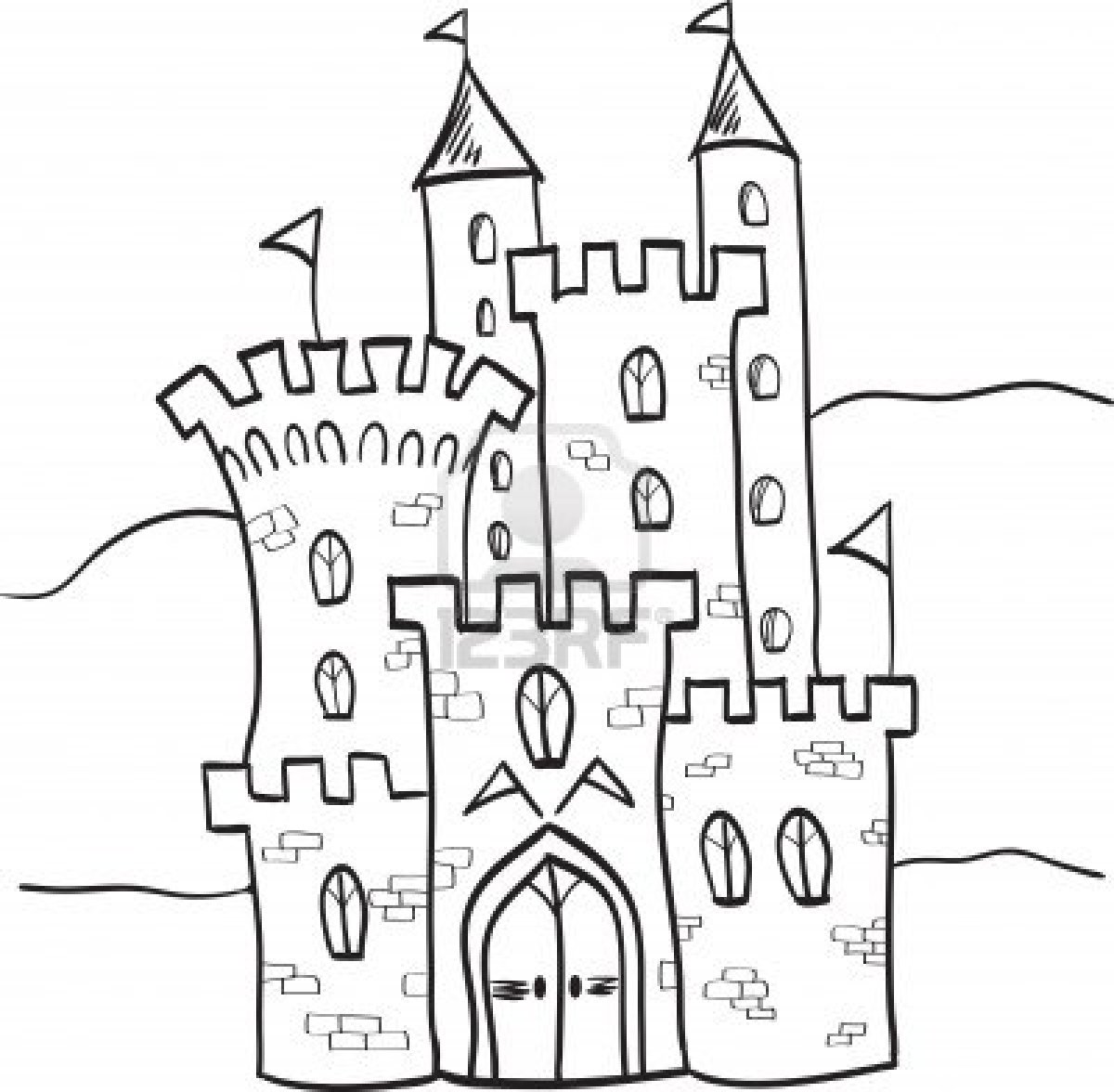 